          Муниципальное казённое учреждение дополнительного образования «Центр творчества», г. Сосенский Козельского района Калужской областиМастер-классКартина «Рисование пейзажа гуашью»





Автор - составитель: педагог дополнительного образованияКазарян Лусине Вардгесовна2022 г.
Пояснительная запискаМастер – класс по рисованию «Ранняя весна» является не просто интересным занятием, а увлекательным и очень полезным мероприятием, а также вводным занятием по рисованию пейзажа в перспективе.Участники мастер-класса каждый раз открывают для себя новые горизонты, он поможет настроиться на работу даже тем, кто впервые решил нарисовать пейзаж, быстро и качественно выполнить рисунок гуашью, создавая второй и первый план в рисунке, благодаря чему работы станут живописными, органичными и интересными.Кроме того, есть возможность увидеть, как работает педагог, проследить последовательность выполнения рисунка.Цель - привить детям и взрослым любовь к изобразительному искусству.Задачи: Образовательные: закрепить приемы рисования гуашевыми краскамизакрепить знания о понятии пейзажРазвивающие: развивать творческий потенциал обучающихсяразвивать воображение и умение работать гуашью
Воспитательные:воспитывать любовь и внимание к природевоспитывать интерес к творчеству пейзажистоввоспитывать смелость в работе гуашью.Ожидаемый результат: иметь представление о пейзаже, уметь выполнять рисунок гуашью. |Состав участников: дети и взрослые (педагогическая делегация от РОНО) или обучающиеся, педагог дополнительного образования (Казарян Л. В.).Время мастер-класса - 40-45 мин.Методы и приемы: словесные: беседа, рассказ, объяснение наглядные: демонстрация, показ образца, иллюстрацияпрактические: наблюдение, практическая работа, объяснительно-иллюстративный, репродуктивный. методОборудование: портативная колонка и USB – флэш – накопитель.Музыкальное оформление: П. И. Чайковский «Времена года».Наглядные материалы: рисунок дерева без листьев формата А4 -2 штуки , вырезанные листья семи цветов, каждого цвета по 10 штук, репродукции формата А4, иллюстративный материал (Икона преподобного Сергия Радонежского, Леонардо да Винчи « Мона Лиза», Иван Константинович Айвазовский «Лунная ночь на море», Архип Иванович Куинджи «Ай-Петри», Иван Иванович Шишкин «Утро в сосновом лесу», Клод Моне «Стоги сена », Исаак Ильич Левитан «Мостик», Винсент ван Гог «Ночная терраса кафе», Ян Вермеер «Вид Делтфта», Клод Моне «Дама в саду», Александр Васильевич Куприн «Донбасс»), фотографии весенних пейзажей и образец рисунка пейзажа «Ранняя весна». Материалы и инструменты: бумага для рисования А4 простой карандаш, гуашь, кисти №1, №5, №8, баночка с водой, палитра, сухие салфетки. 
                                 
                                                                

Ход мастер-класса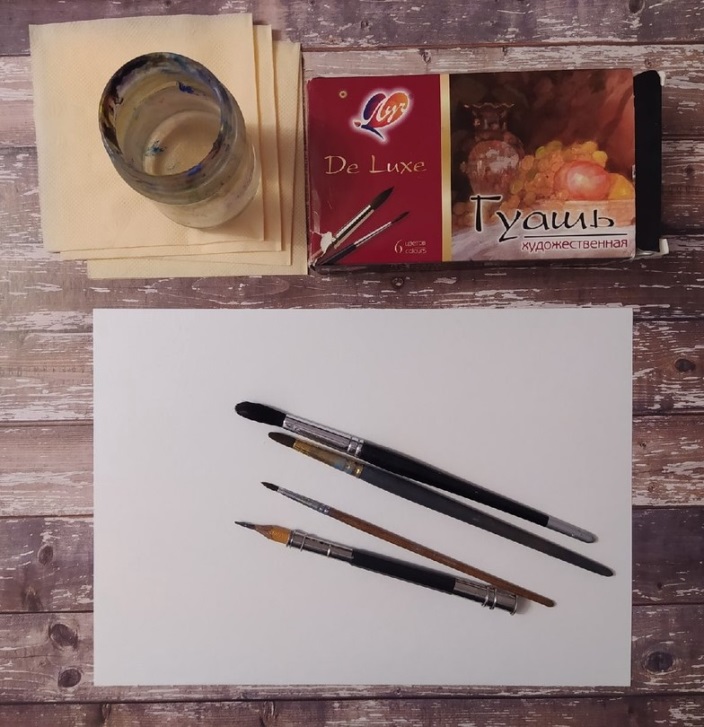 I. Вступительная часть.Здравствуйте, до того, как начать наш мастер-класс посмотрите, пожалуйста, на доску (на доске, перед глазами находятся изображение двух деревьев). Выберите из представленной таблицы лист дерева соответствующее вашему нынешнему настроению и прикрепите его на дерево слева.
красный - восторженное;оранжевый - радостное, теплое;желтый - светлое, приятное;зеленый – спокойное;синий - неудовлетворенное, грустное;фиолетовый - тревожное, напряженное;черный - упадок, уныние.Всем спасибо. А сейчас я приглашаю вас в удивительный и прекрасный мир творчества. А именно, в мир пейзажа. Слово «пейзаж» в переводе с французского, означает «местность». Пейзаж – жанр изобразительного искусства, где художники изображают природу: леса, реки, моря, городские и сельские виды. Пейзаж сравнительно молодой жанр в живописи, изначально его использовали  в качестве фона, декораций к иконам, для сцен жанровых  сюжетов и портретов. 
                                                       
Икона преподобного Сергия Радонежского            Леонардо да Винчи « Мона Лиза»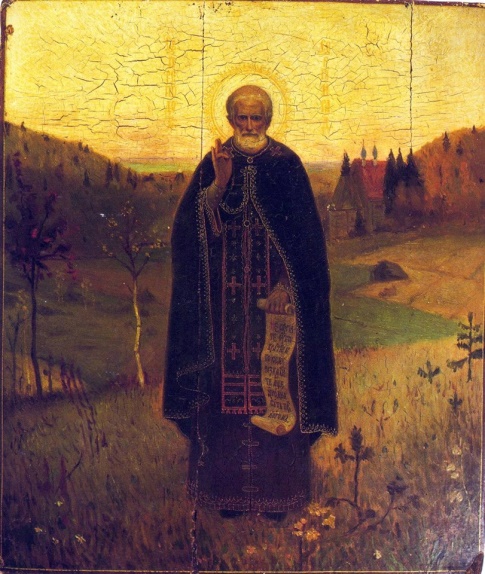 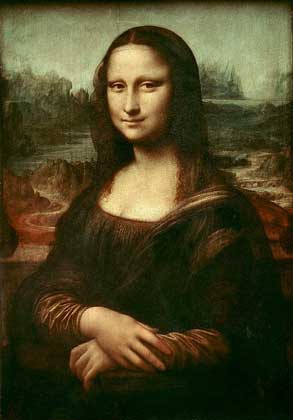 Существует множество подвидов этого жанра. Посмотрим некоторые из них 
Природный который в свою очередь разделён на поджанры: Морской – марины 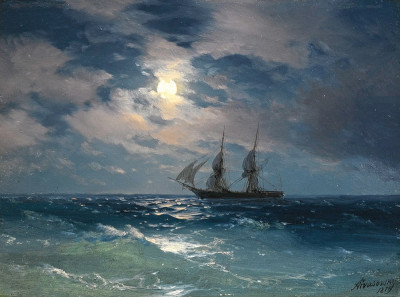 Иван Константинович Айвазовский «Лунная ночь на море» Горный     
    
Архип Иванович Куинджи «Ай-Петри» 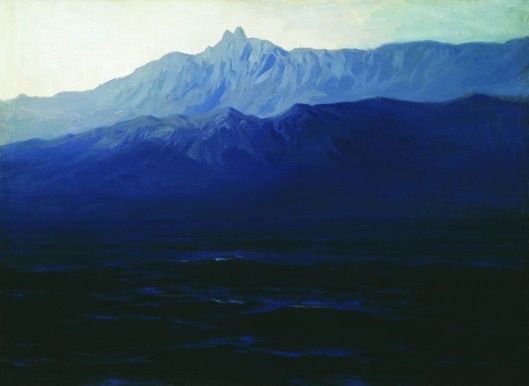 Лесной      
  
Иван Иванович Шишкин «Утро в сосновом лесу»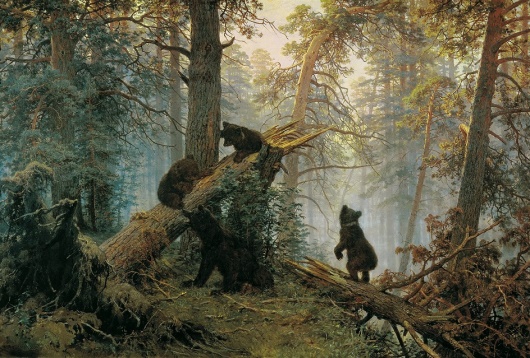 Степной
   
 Клод Моне «Стоги сена» 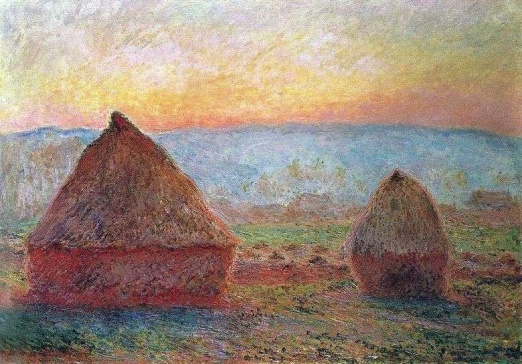 Сельский
 
Исаак Ильич Левитан «Мостик»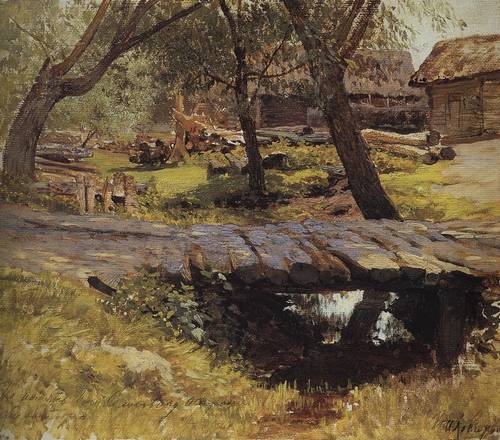 
Городской
 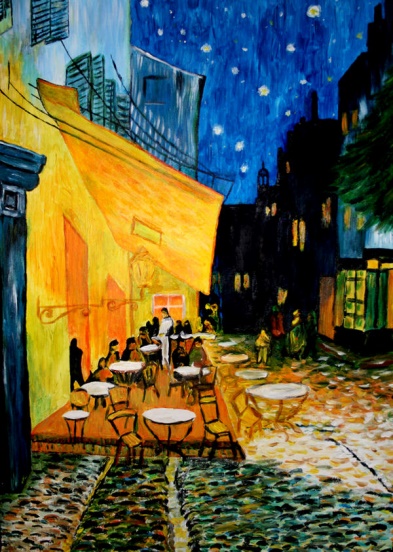 Винсент Ван Гог «Ночная терраса кафе» Архитектурный

Ян Вермеер «Вид Делтфта» 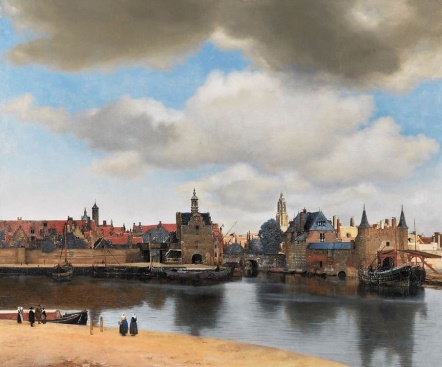 Парковый 
 
Клод Моне «Дама в саду»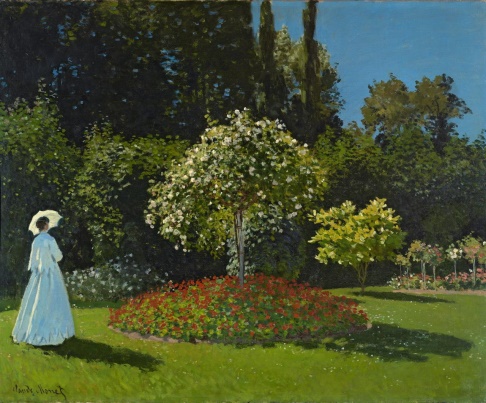 Индустриальный 

Александр Васильевич Куприн «Донбасс»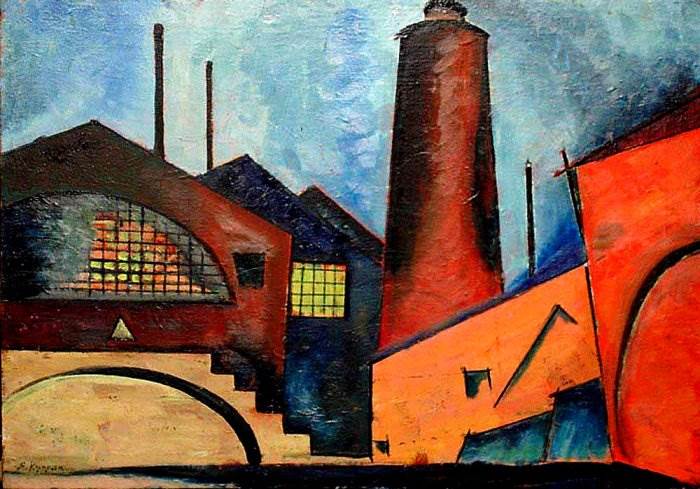 Сегодня мы с вами нарисуем природный пейзаж, который я назвала «Ранняя весна». Вы можете оставить название или дать своей работе другое.
Один из способов получить прекрасные эмоции и хорошее настроение - это самому нарисовать красивую картину.II. Теоретическая, демонстрационная часть. (Показ картины)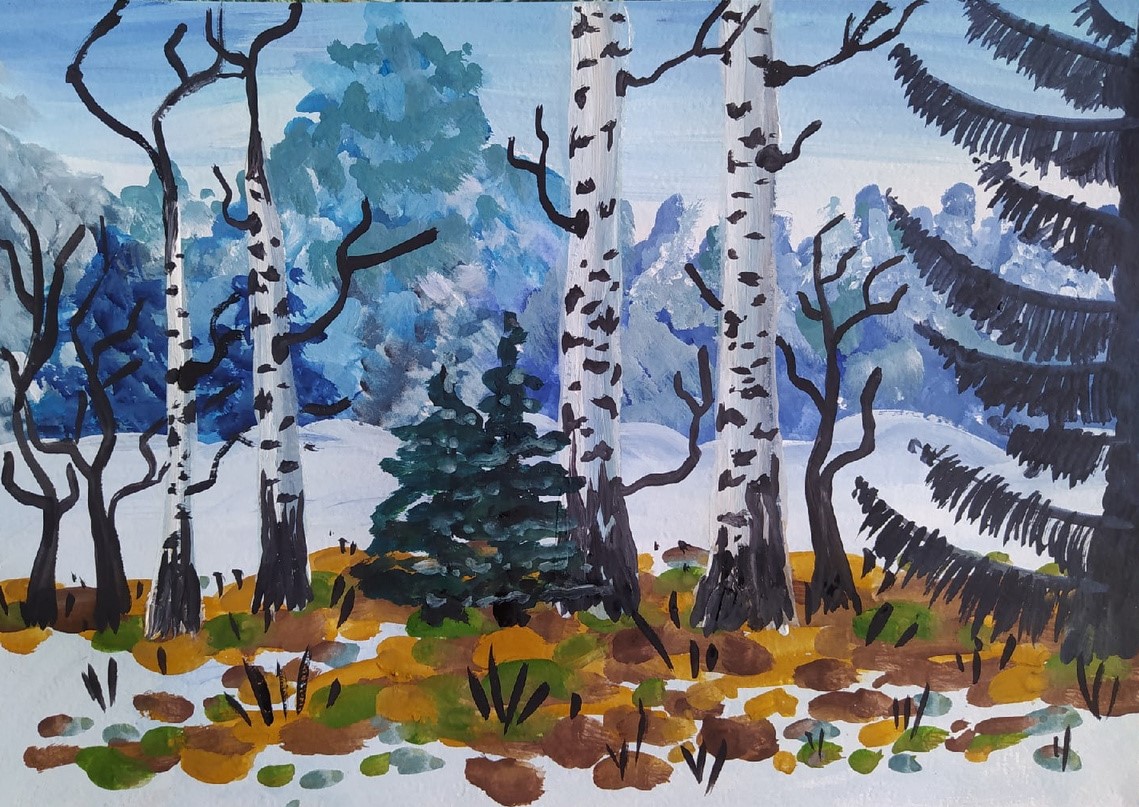 
Если вы готовы, мы начнем наш мастер-класс. Перед вами лежит бумага формата А4, гуашь, кисти трёх номеров, банка с водой, палитра и салфетки.

III. Практическая часть.1. Для создания композиции располагаем лист горизонтально. Намечаем линию горизонта и второго плана. 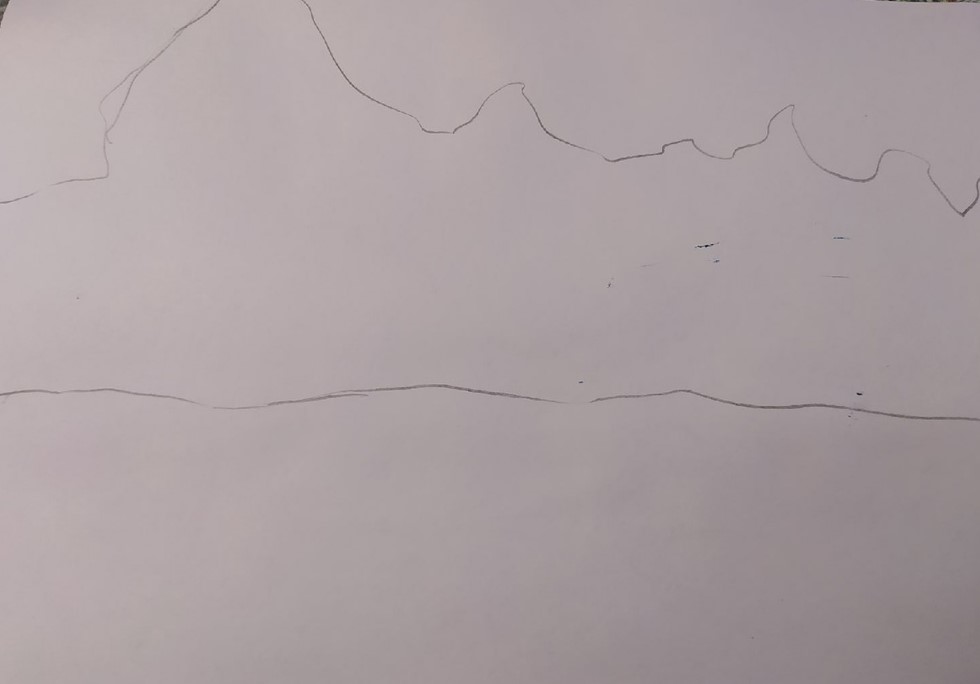 




2. Переходим к работе гуашью. Светло-голубыми оттенками раскрашиваем третий план – небо. Фиолетовыми, голубыми, синими, серыми оттенками рисуем второй план, придавая силуэт леса.
                    
             

3. Раскрашиваем бело-голубыми оттенками снег перед лесом.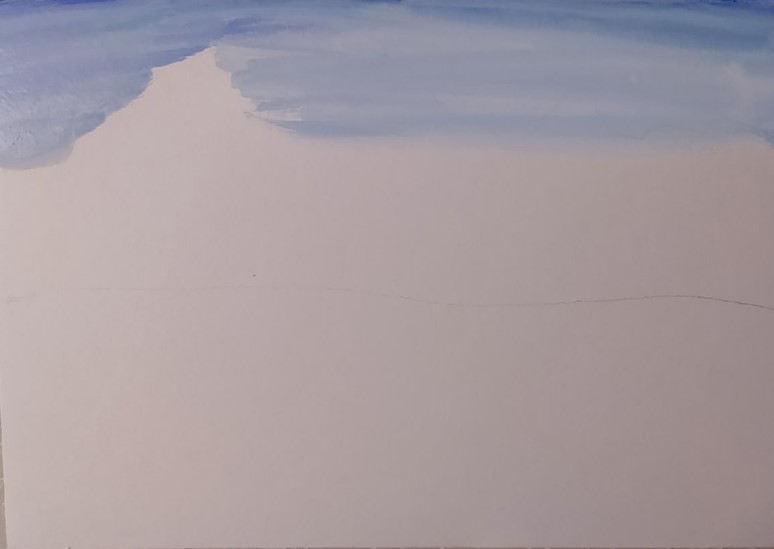 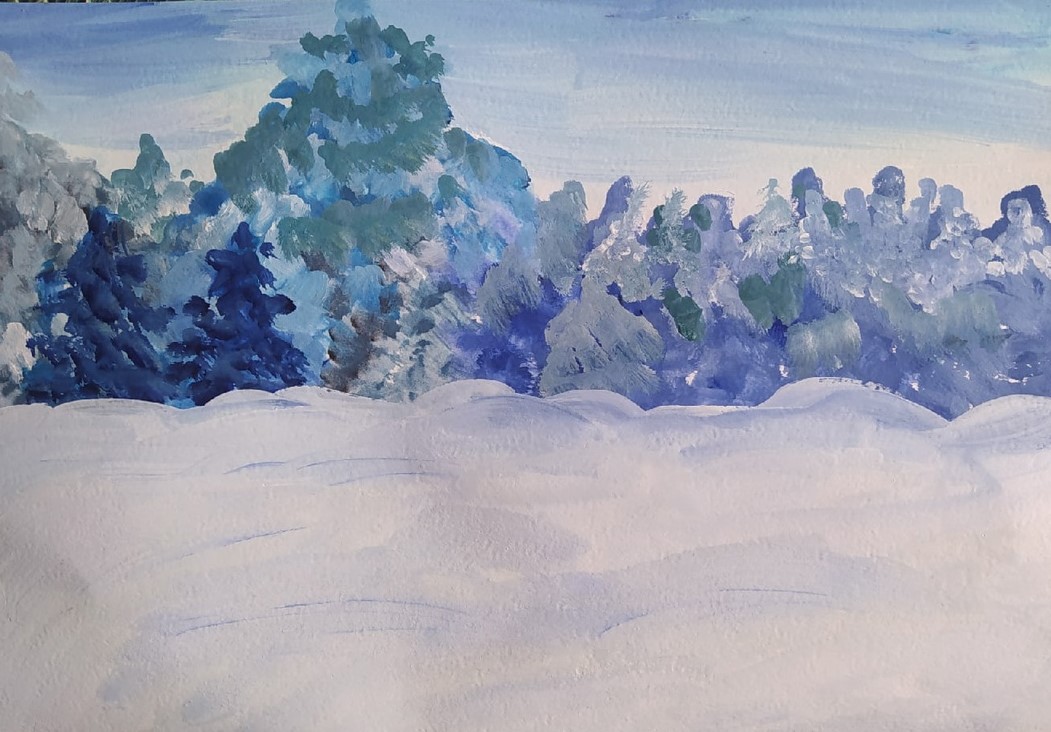 4. Рисуем первый план охрой, коричневым и зелёным цветом, предавая вид земли.
        
 
 
5. Начинаем рисовать деревья на первом плане.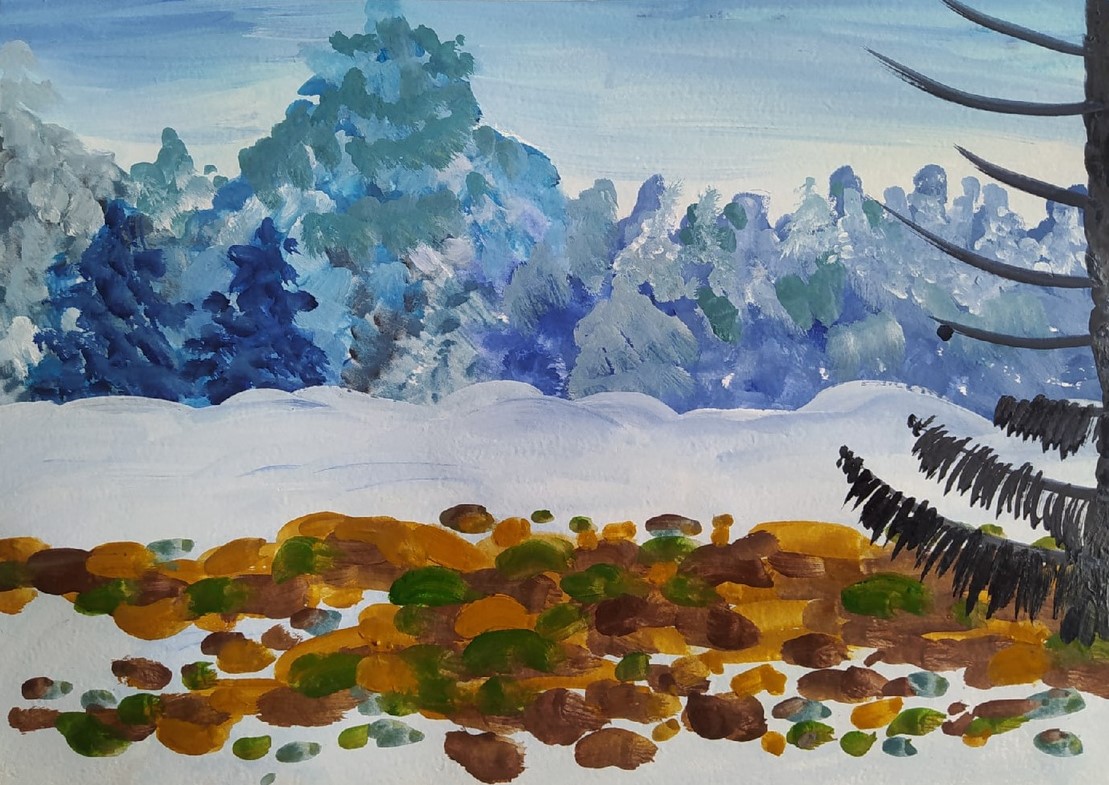 . 
     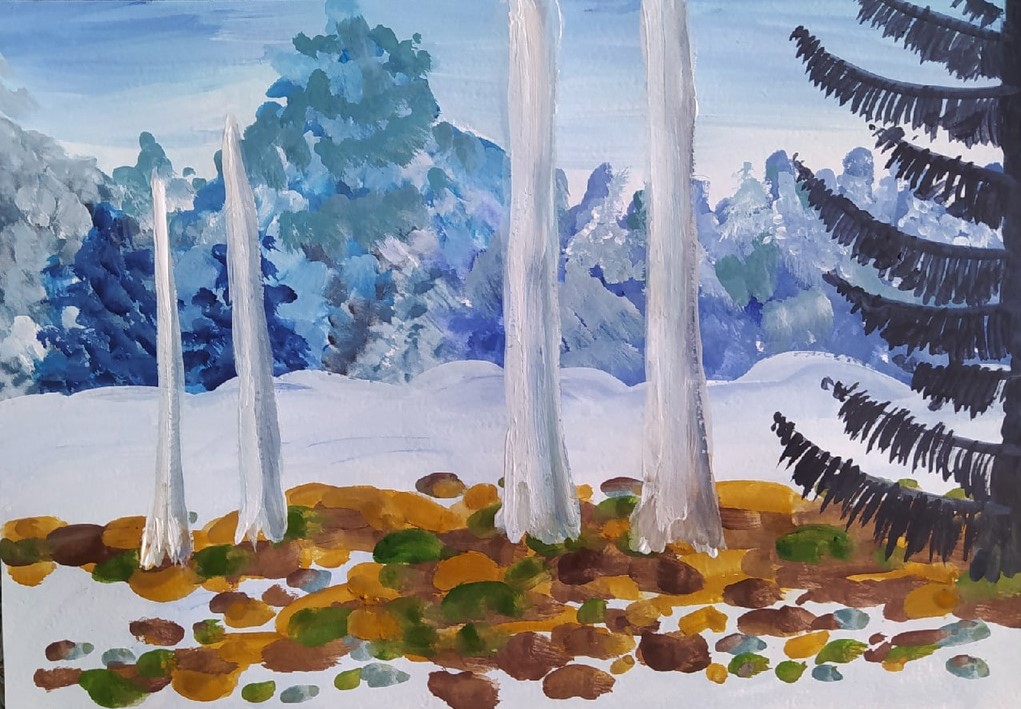 


6. Дорисовываем кору и ветки берёз.


7. Добавляем две маленькие елки между берёзами и маленькие деревья.
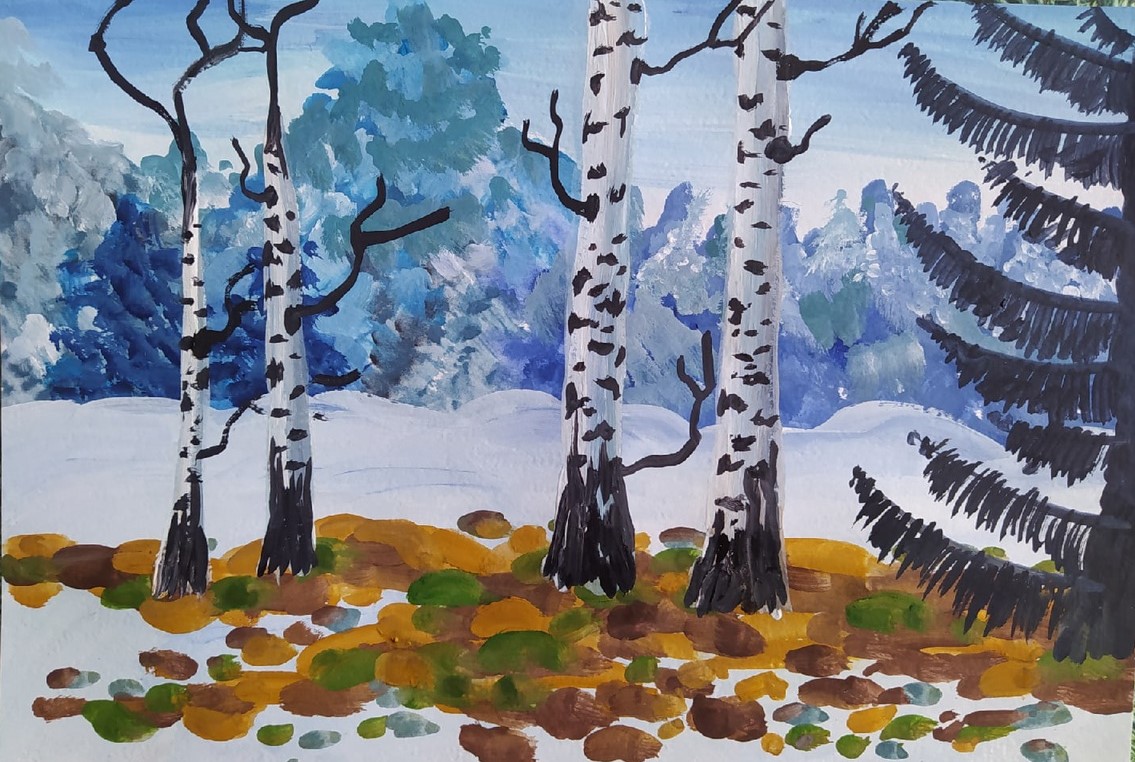 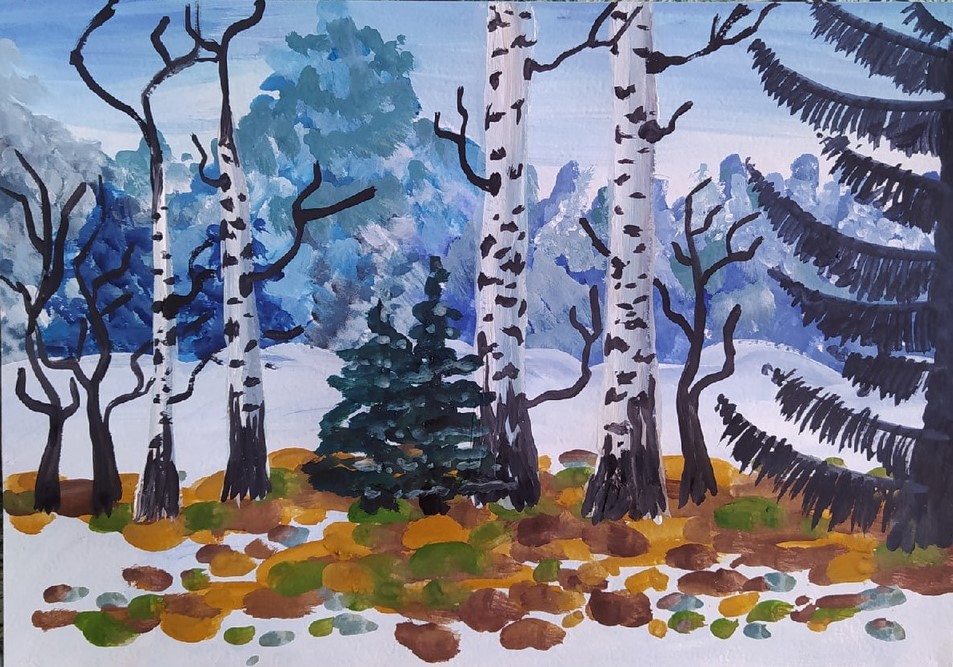 

8. Ещё несколько маленьких деталей в виде травы и наш рисунок


IV. Рефлексия участников мастер-класса. Подведение итогов. - Расскажите о своем эмоциональном состоянии в начале мастер-класса и в конце?  - Что нового вы узнали, чему научились? - В чем были затруднения? - Как вы оцениваете свое участие в мероприятии?  (Просмотр работ, обсуждение рисунков, обмен впечатлениями.) - Я надеюсь, что мастер-класс, представленный мною сегодня, не только познакомил вас с чем-то новым и неизученным, но и доставил заряд положительных эмоций и поднял Вам всем настроение! И я попрошу вас снова выбрать из представленной таблицы лист дерева, соответствующее вашему нынешнему настроению, прикрепите его на дерево справа. красный - восторженное;оранжевый - радостное, теплое;желтый - светлое, приятное;зеленый – спокойное;синий - неудовлетворенное, грустное;фиолетовый - тревожное, напряженное;черный - упадок, уныние.
Спасибо за внимание!Литература, интернет - источники: https://www.litres.ru/tags/peyzazhnaya-zhivopis/
https://www.labirint.ru/books/626998/
